Not: Her soru 4 puandır. 											BAŞARILAR!Not: Sınav süresi 40 dakikadır.				2011–2012 EĞİTİM-ÖĞRETİM YILI OKULU8. SINIF TÜRKÇE I.DÖNEM III.YAZILI YOKLAMA (ORTAK) SINAV SORULARI2011–2012 EĞİTİM-ÖĞRETİM YILI OKULU8. SINIF TÜRKÇE I.DÖNEM III.YAZILI YOKLAMA (ORTAK) SINAV SORULARI2011–2012 EĞİTİM-ÖĞRETİM YILI OKULU8. SINIF TÜRKÇE I.DÖNEM III.YAZILI YOKLAMA (ORTAK) SINAV SORULARI2011–2012 EĞİTİM-ÖĞRETİM YILI OKULU8. SINIF TÜRKÇE I.DÖNEM III.YAZILI YOKLAMA (ORTAK) SINAV SORULARI2011–2012 EĞİTİM-ÖĞRETİM YILI OKULU8. SINIF TÜRKÇE I.DÖNEM III.YAZILI YOKLAMA (ORTAK) SINAV SORULARIAdı SoyadıNumarası1-Sevim Öğretmenin verdiği cümleleri dikkatli okuyunuz.Sevim Öğretmenin yukarıda verdiği cümlelerde “tutmak” sözü kaç farklı anlamda kullanılmıştır?a) 1		b) 2		c) 3		d) 42-Aşağıdaki cümlelerin hangisinde altı çizili sözcüklerden hangisi soyut anlamda kullanılmıştır?a) Bunaldığı zamanlarda soğuk bir duş alınca kendine gelirdi.b) İşlerin yoğunluğundan günlerdir kafasını toparlayamıyordu.c) Dolabın raflarını takmak için düz tahtaya birkaç çivi çakmıştı.d) Kış mevsiminde acılı tarhana çorbasını ben de çok seviyordum.3-Aşağıdaki cümlelerin hangisinde benzetmeanlamıvardır?a) Genç adam kendisine verilen işleri gayretle yapıyordu.b) Kapının önünde kılık kıyafeti düzgün bir adam duruyordu.c) Onun boğazına düşkün biri olduğunu ben zaten biliyorum.d) Yaşlı adamın zorluklara karşı çelik kadar sağlam bir iradesi var.4-Aşağıdaki cümlelerin hangisinde “derin”sözcüğü “Edebiyat konusunda oldukça derin bilgiye sahipti.” cümlesindeki anlamı ile kullanılmıştır?a) Evimizin bahçesindeki derin kuyuyu toprakla doldurduk.b) Aysel’in konuşmasında büyük salonu derin bir sessizlik kapladı.c) Küçük çocuk, hayvanlara karşı derin bir sevgi besliyordu.d) Aylin çok çeşitli alanlarda araştırma yapmış bir arkadaşımızdı.5-Aşağıdaki cümlelerin hangisinde deyimsöz grubumecaz anlamlı kullanılmamıştır?a) Hırsız, Sibellerden yükte hafif pahada ağır ne varsa almış.b) Yeni öğrendiği dili ancak kırık dökük cümlelerle konuşuyor.c) Son olaylarda öyle rahatsın ki, dünya yıkılsa umurunda değil.d) Bugün sana önerecekleri teklif, tam senin dişine göre bir iş.6-Aysun Öğretmenin vermiş olduğu aşağıdaki cümlelerin hangisinde karşıt anlamlı sözcükler bir arada kullanılmıştır?a) Bir süredir dükkânda olup bitenlere seyirci kalıyordu.b) Arkadaşlar arasında ufak tefek sorunlar büyütülmemeli.c) Bu davranışın ilk ve son olmasını, tekrarlamamasını dilerim.d) Çocukluk ve gençlik dönemi, iyi ve güzel anılarla doldurulmalı.7- Gurbette ömrüm geçecek Bir daracık yerim de yok Oturup derdim dökecek Bir vefalı yarim de yok27) Dörtlüğün teması aşağıdakilerden hangisidir? A) Özlem    B) AlçakgönüllülükC) Ümit    D) Yalnızlık8-Fatma Öğretmenin verdiği sözcükleri inceleyiniz.1.amaç / 2.başarı / 3.düşünce/4.kazanılamaz / 5.ve / 6.bir / 7.bağlanmadıkça / 8.hedefeBegüm Öğretmenin verdiği sözcüklerden anlamlı ve kurallı cümle oluşturulduğunda sıralama nasıl olur?a) 3 - 5 - 1 - 7 - 4 - 6 - 8 - 2		b) 2 - 6 - 8 - 7 - 1 - 5 - 3 - 4c) 4 - 2 - 6 - 8 - 7 - 1- 5 - 3		d) 3 - 5 - 1 - 6 - 8 - 7 - 2 - 49-“Mücadele edenler, her zaman kazanamaz; fakat kazananlar her zaman mücadele etmiştir.”Aşağıda verilen yargılardan hangisi yukarıdaki açıklamadan çıkarılabilecek bir anlam değildir?a) Her mücadelenin sonu, başarıyla sonuçlanmayabilir.b) Hayatta başarıya ulaşanlar, mutlaka mücadele etmişlerdir.c) Hayal kırıklığı ile sonuçlanabilir, bazen mücadelenin sonu.d) Hayatta birçok insan, şans eseri bir yerlere gelmiştir.10-Melih Öğretmenin aşağıda yazdığı yorumlama cümlelerinden hangisi “öz eleştiri” anlamı içermektedir?a) Yaptığın hareket hiç doğru değildi, toplantıyı terk etmemeliydin.b) Öfke insani bir duygudur, ama kontrol altında tutulabildiği ölçüde.c) Elbette bizler sorunlarımızı konuşarak çözebilecek kadar olgunuz.d) Toplantıyı terk ettiğim için çok utanıyorum, büyük bir hata yaptım.1-Sevim Öğretmenin verdiği cümleleri dikkatli okuyunuz.Sevim Öğretmenin yukarıda verdiği cümlelerde “tutmak” sözü kaç farklı anlamda kullanılmıştır?a) 1		b) 2		c) 3		d) 42-Aşağıdaki cümlelerin hangisinde altı çizili sözcüklerden hangisi soyut anlamda kullanılmıştır?a) Bunaldığı zamanlarda soğuk bir duş alınca kendine gelirdi.b) İşlerin yoğunluğundan günlerdir kafasını toparlayamıyordu.c) Dolabın raflarını takmak için düz tahtaya birkaç çivi çakmıştı.d) Kış mevsiminde acılı tarhana çorbasını ben de çok seviyordum.3-Aşağıdaki cümlelerin hangisinde benzetmeanlamıvardır?a) Genç adam kendisine verilen işleri gayretle yapıyordu.b) Kapının önünde kılık kıyafeti düzgün bir adam duruyordu.c) Onun boğazına düşkün biri olduğunu ben zaten biliyorum.d) Yaşlı adamın zorluklara karşı çelik kadar sağlam bir iradesi var.4-Aşağıdaki cümlelerin hangisinde “derin”sözcüğü “Edebiyat konusunda oldukça derin bilgiye sahipti.” cümlesindeki anlamı ile kullanılmıştır?a) Evimizin bahçesindeki derin kuyuyu toprakla doldurduk.b) Aysel’in konuşmasında büyük salonu derin bir sessizlik kapladı.c) Küçük çocuk, hayvanlara karşı derin bir sevgi besliyordu.d) Aylin çok çeşitli alanlarda araştırma yapmış bir arkadaşımızdı.5-Aşağıdaki cümlelerin hangisinde deyimsöz grubumecaz anlamlı kullanılmamıştır?a) Hırsız, Sibellerden yükte hafif pahada ağır ne varsa almış.b) Yeni öğrendiği dili ancak kırık dökük cümlelerle konuşuyor.c) Son olaylarda öyle rahatsın ki, dünya yıkılsa umurunda değil.d) Bugün sana önerecekleri teklif, tam senin dişine göre bir iş.6-Aysun Öğretmenin vermiş olduğu aşağıdaki cümlelerin hangisinde karşıt anlamlı sözcükler bir arada kullanılmıştır?a) Bir süredir dükkânda olup bitenlere seyirci kalıyordu.b) Arkadaşlar arasında ufak tefek sorunlar büyütülmemeli.c) Bu davranışın ilk ve son olmasını, tekrarlamamasını dilerim.d) Çocukluk ve gençlik dönemi, iyi ve güzel anılarla doldurulmalı.7- Gurbette ömrüm geçecek Bir daracık yerim de yok Oturup derdim dökecek Bir vefalı yarim de yok27) Dörtlüğün teması aşağıdakilerden hangisidir? A) Özlem    B) AlçakgönüllülükC) Ümit    D) Yalnızlık8-Fatma Öğretmenin verdiği sözcükleri inceleyiniz.1.amaç / 2.başarı / 3.düşünce/4.kazanılamaz / 5.ve / 6.bir / 7.bağlanmadıkça / 8.hedefeBegüm Öğretmenin verdiği sözcüklerden anlamlı ve kurallı cümle oluşturulduğunda sıralama nasıl olur?a) 3 - 5 - 1 - 7 - 4 - 6 - 8 - 2		b) 2 - 6 - 8 - 7 - 1 - 5 - 3 - 4c) 4 - 2 - 6 - 8 - 7 - 1- 5 - 3		d) 3 - 5 - 1 - 6 - 8 - 7 - 2 - 49-“Mücadele edenler, her zaman kazanamaz; fakat kazananlar her zaman mücadele etmiştir.”Aşağıda verilen yargılardan hangisi yukarıdaki açıklamadan çıkarılabilecek bir anlam değildir?a) Her mücadelenin sonu, başarıyla sonuçlanmayabilir.b) Hayatta başarıya ulaşanlar, mutlaka mücadele etmişlerdir.c) Hayal kırıklığı ile sonuçlanabilir, bazen mücadelenin sonu.d) Hayatta birçok insan, şans eseri bir yerlere gelmiştir.10-Melih Öğretmenin aşağıda yazdığı yorumlama cümlelerinden hangisi “öz eleştiri” anlamı içermektedir?a) Yaptığın hareket hiç doğru değildi, toplantıyı terk etmemeliydin.b) Öfke insani bir duygudur, ama kontrol altında tutulabildiği ölçüde.c) Elbette bizler sorunlarımızı konuşarak çözebilecek kadar olgunuz.d) Toplantıyı terk ettiğim için çok utanıyorum, büyük bir hata yaptım.11- Aşağıdaki cümlelerden hangisi yalnızca özne ve yüklemden oluşmuştur? A) Bugünkü Türkiye Cumhuriyeti çocukları kültürlü insanlardır. B) Büyük devletler kuran atalarımız, büyük uygarlıklara da sahip olmuştur. C) Ünlü müzikçi, arta kalan zamanlarında çevreyi dolaşırmış. D) Türkçe öğretmeni ile öğrencileri uzun uzun konuştular. 12-Betül Öğretmeninyazım kurallarıcümle örneklerini inceleyiniz.1.Yeni okuduğum kitapta oldukça ilginçti.2.Yılsonundaki piyeste ben de rol almak istiyorum.3.Lisede çok güzel arkadaşlıklar kurmuştuk.4.Ödevimin son sayfasında hiç bir yanlış yoktu.Yazım kurallarını buldurmak için yazdığı cümlelerin hangilerinde yazım yanlışlıkları yapmıştır?a) 1 ile 3				b) 2 ile 4c) 1 ile 4				d) 3 ile 413-“Bayram sabahı hepimiz dedemin ceketinin cebinde neler olduğunu merak ederdik (  ) Neler çıkmazdı ki o ceplerden (  ) şekerler (  ) bozuk paralar (  )”Sonay Öğretmenin verdiği parçada yay ayraçlar içine aşağıdaki noktalama işaretlerinden sırasıyla hangisi gelmelidir?a) ( . ) ( , ) ( , ) ( … )			b) ( . ) ( : ) ( , ) ( … )c) ( . ) ( : ) ( ; ) ( … )			d) ( , ) ( , ) ( , ) ( … )	14-Aşağıdaki cümlelerin hangisinde fiilimsi türlerinin tümü cümlede bir arada kullanılmıştır?a) Sizinle bu konuyu konuşmaya başlayınca ben oldukça şaşırdım.b) Kitaba alınacak özdeyişleri düzenleme işini severek kabul ettim.c) Canan’ın çocukça gülüşünde insanı rahatlatan bir sevimlilik var.d) Bana karşı gelmesine dayanamayarak sinirlenip ona bağırdım.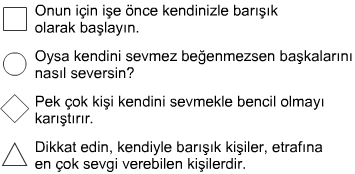 15- Bu cümlelerle anlamlı bir paragraf oluşturulmak istendiğinde giriş cümlesi aşağıdakilerden hangisi olur?A)	         B) 	     C) 	      D) 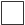 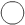 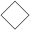 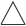 16- “Gerçek bir kitap okuru olmanın tek bir yolu vardır, yaşa göre yapıt seçmesini bilmek… Soruyorlar: Hangi kitapları okumamı salık verirsiniz? Bunu gereğince yanıtlamak için önce bu soruyu soranın kişiliğini bilmelisiniz. İnsanlar vardır eline ne geçerse okur, kişiler vardır ki seçme yapmak ister. Neyi okumalı, neyi okumamalı diye düşünür. O kadar çok zamanımız yok ki, her kitabı okuyabilelim.”Bu parçada vurgulanmak istenen düşünce aşağıdakilerden hangisidir?A) Hangi kitapları okuyacağımızı başkalarına sormamalıyız.B) Kitap okuyan birisi, gerçeği er geç kavrayacaktır.C) Okur, yaşına ve durumuna uygun kitap seçmelidir.D) Gerçek bir okuyucu eline aldığı bir kitabı kısa sürede okur17-Gülay Öğretmenin hayvanları konuşturduğu cümleleri inceleyiniz.Devekuşu: Ben uçamayan kuşlar sınıfında yer alan devekuşuyum; yenilebilen her şeyi mideme doldurmaktan çok hoşlanırım.Fil: Ben de filim; suyu hortumumun içine çekip sonra üzerime fışkırtarak yıkanmayı çok severim.Kedi: Ben bir kediyim; en kısık sesleri işitebilir, karanlıkta bile etrafımda olanların farkına varabilirim.Köpek: Ben bir köpeğim; kendimi sahibime sevdirmeyi çok iyi bilirim, benim koku alma duyum çok gelişmiştir.Hayvanların kendilerini tanıttıkları cümlelerde kullandıkları fiilimsi sayısına göre sözcükleren çoktan en aza doğru aşağıdakilerin hangisinde doğru sıralanmıştır?a) Fil – Köpek – Devekuşu – Kedib) Köpek – Devekuşu – Kedi – Filc) Kedi – Köpek – Fil – Devekuşud) Devekuşu – Fil – Köpek – Kedi11- Aşağıdaki cümlelerden hangisi yalnızca özne ve yüklemden oluşmuştur? A) Bugünkü Türkiye Cumhuriyeti çocukları kültürlü insanlardır. B) Büyük devletler kuran atalarımız, büyük uygarlıklara da sahip olmuştur. C) Ünlü müzikçi, arta kalan zamanlarında çevreyi dolaşırmış. D) Türkçe öğretmeni ile öğrencileri uzun uzun konuştular. 12-Betül Öğretmeninyazım kurallarıcümle örneklerini inceleyiniz.1.Yeni okuduğum kitapta oldukça ilginçti.2.Yılsonundaki piyeste ben de rol almak istiyorum.3.Lisede çok güzel arkadaşlıklar kurmuştuk.4.Ödevimin son sayfasında hiç bir yanlış yoktu.Yazım kurallarını buldurmak için yazdığı cümlelerin hangilerinde yazım yanlışlıkları yapmıştır?a) 1 ile 3				b) 2 ile 4c) 1 ile 4				d) 3 ile 413-“Bayram sabahı hepimiz dedemin ceketinin cebinde neler olduğunu merak ederdik (  ) Neler çıkmazdı ki o ceplerden (  ) şekerler (  ) bozuk paralar (  )”Sonay Öğretmenin verdiği parçada yay ayraçlar içine aşağıdaki noktalama işaretlerinden sırasıyla hangisi gelmelidir?a) ( . ) ( , ) ( , ) ( … )			b) ( . ) ( : ) ( , ) ( … )c) ( . ) ( : ) ( ; ) ( … )			d) ( , ) ( , ) ( , ) ( … )	14-Aşağıdaki cümlelerin hangisinde fiilimsi türlerinin tümü cümlede bir arada kullanılmıştır?a) Sizinle bu konuyu konuşmaya başlayınca ben oldukça şaşırdım.b) Kitaba alınacak özdeyişleri düzenleme işini severek kabul ettim.c) Canan’ın çocukça gülüşünde insanı rahatlatan bir sevimlilik var.d) Bana karşı gelmesine dayanamayarak sinirlenip ona bağırdım.15- Bu cümlelerle anlamlı bir paragraf oluşturulmak istendiğinde giriş cümlesi aşağıdakilerden hangisi olur?A)	         B) 	     C) 	      D) 16- “Gerçek bir kitap okuru olmanın tek bir yolu vardır, yaşa göre yapıt seçmesini bilmek… Soruyorlar: Hangi kitapları okumamı salık verirsiniz? Bunu gereğince yanıtlamak için önce bu soruyu soranın kişiliğini bilmelisiniz. İnsanlar vardır eline ne geçerse okur, kişiler vardır ki seçme yapmak ister. Neyi okumalı, neyi okumamalı diye düşünür. O kadar çok zamanımız yok ki, her kitabı okuyabilelim.”Bu parçada vurgulanmak istenen düşünce aşağıdakilerden hangisidir?A) Hangi kitapları okuyacağımızı başkalarına sormamalıyız.B) Kitap okuyan birisi, gerçeği er geç kavrayacaktır.C) Okur, yaşına ve durumuna uygun kitap seçmelidir.D) Gerçek bir okuyucu eline aldığı bir kitabı kısa sürede okur17-Gülay Öğretmenin hayvanları konuşturduğu cümleleri inceleyiniz.Devekuşu: Ben uçamayan kuşlar sınıfında yer alan devekuşuyum; yenilebilen her şeyi mideme doldurmaktan çok hoşlanırım.Fil: Ben de filim; suyu hortumumun içine çekip sonra üzerime fışkırtarak yıkanmayı çok severim.Kedi: Ben bir kediyim; en kısık sesleri işitebilir, karanlıkta bile etrafımda olanların farkına varabilirim.Köpek: Ben bir köpeğim; kendimi sahibime sevdirmeyi çok iyi bilirim, benim koku alma duyum çok gelişmiştir.Hayvanların kendilerini tanıttıkları cümlelerde kullandıkları fiilimsi sayısına göre sözcükleren çoktan en aza doğru aşağıdakilerin hangisinde doğru sıralanmıştır?a) Fil – Köpek – Devekuşu – Kedib) Köpek – Devekuşu – Kedi – Filc) Kedi – Köpek – Fil – Devekuşud) Devekuşu – Fil – Köpek – Kedi11- Aşağıdaki cümlelerden hangisi yalnızca özne ve yüklemden oluşmuştur? A) Bugünkü Türkiye Cumhuriyeti çocukları kültürlü insanlardır. B) Büyük devletler kuran atalarımız, büyük uygarlıklara da sahip olmuştur. C) Ünlü müzikçi, arta kalan zamanlarında çevreyi dolaşırmış. D) Türkçe öğretmeni ile öğrencileri uzun uzun konuştular. 12-Betül Öğretmeninyazım kurallarıcümle örneklerini inceleyiniz.1.Yeni okuduğum kitapta oldukça ilginçti.2.Yılsonundaki piyeste ben de rol almak istiyorum.3.Lisede çok güzel arkadaşlıklar kurmuştuk.4.Ödevimin son sayfasında hiç bir yanlış yoktu.Yazım kurallarını buldurmak için yazdığı cümlelerin hangilerinde yazım yanlışlıkları yapmıştır?a) 1 ile 3				b) 2 ile 4c) 1 ile 4				d) 3 ile 413-“Bayram sabahı hepimiz dedemin ceketinin cebinde neler olduğunu merak ederdik (  ) Neler çıkmazdı ki o ceplerden (  ) şekerler (  ) bozuk paralar (  )”Sonay Öğretmenin verdiği parçada yay ayraçlar içine aşağıdaki noktalama işaretlerinden sırasıyla hangisi gelmelidir?a) ( . ) ( , ) ( , ) ( … )			b) ( . ) ( : ) ( , ) ( … )c) ( . ) ( : ) ( ; ) ( … )			d) ( , ) ( , ) ( , ) ( … )	14-Aşağıdaki cümlelerin hangisinde fiilimsi türlerinin tümü cümlede bir arada kullanılmıştır?a) Sizinle bu konuyu konuşmaya başlayınca ben oldukça şaşırdım.b) Kitaba alınacak özdeyişleri düzenleme işini severek kabul ettim.c) Canan’ın çocukça gülüşünde insanı rahatlatan bir sevimlilik var.d) Bana karşı gelmesine dayanamayarak sinirlenip ona bağırdım.15- Bu cümlelerle anlamlı bir paragraf oluşturulmak istendiğinde giriş cümlesi aşağıdakilerden hangisi olur?A)	         B) 	     C) 	      D) 16- “Gerçek bir kitap okuru olmanın tek bir yolu vardır, yaşa göre yapıt seçmesini bilmek… Soruyorlar: Hangi kitapları okumamı salık verirsiniz? Bunu gereğince yanıtlamak için önce bu soruyu soranın kişiliğini bilmelisiniz. İnsanlar vardır eline ne geçerse okur, kişiler vardır ki seçme yapmak ister. Neyi okumalı, neyi okumamalı diye düşünür. O kadar çok zamanımız yok ki, her kitabı okuyabilelim.”Bu parçada vurgulanmak istenen düşünce aşağıdakilerden hangisidir?A) Hangi kitapları okuyacağımızı başkalarına sormamalıyız.B) Kitap okuyan birisi, gerçeği er geç kavrayacaktır.C) Okur, yaşına ve durumuna uygun kitap seçmelidir.D) Gerçek bir okuyucu eline aldığı bir kitabı kısa sürede okur17-Gülay Öğretmenin hayvanları konuşturduğu cümleleri inceleyiniz.Devekuşu: Ben uçamayan kuşlar sınıfında yer alan devekuşuyum; yenilebilen her şeyi mideme doldurmaktan çok hoşlanırım.Fil: Ben de filim; suyu hortumumun içine çekip sonra üzerime fışkırtarak yıkanmayı çok severim.Kedi: Ben bir kediyim; en kısık sesleri işitebilir, karanlıkta bile etrafımda olanların farkına varabilirim.Köpek: Ben bir köpeğim; kendimi sahibime sevdirmeyi çok iyi bilirim, benim koku alma duyum çok gelişmiştir.Hayvanların kendilerini tanıttıkları cümlelerde kullandıkları fiilimsi sayısına göre sözcükleren çoktan en aza doğru aşağıdakilerin hangisinde doğru sıralanmıştır?a) Fil – Köpek – Devekuşu – Kedib) Köpek – Devekuşu – Kedi – Filc) Kedi – Köpek – Fil – Devekuşud) Devekuşu – Fil – Köpek – Kedi18-Leyla Öğretmenin verdiği cümleleri dikkatli okuyunuz.Songül: Konuşurken saygı kurallarına mutlak dikkat etmeliyiz.Sevgi: Karşımızdaki kişiden aldığımız olumlu ve olumsuz eleştirileri iyi değerlendirmeliyiz.Serap: Öfkeli davranarak karşımızdaki kişiyi kırmamalıyız.Sevda: Kalp kırmak çok kötü bir şey, konuşmamıza dikkat etmeliyiz.Serpil: Unutmamalıyız ki kalbe yazılan yazı kolay kolay silinmez.Konuşma kuralları hakkında aralarında konuşan öğrencileri kullandığı fiilimsilerin türüne göre eşleştirdiğimizde aşağıdaki sıralamalardan hangisi doğru olur?a) Songül – Serap / Sevgi – Serpilb) Serap – Sevgi / Sevda – Serpilc) Songül – Sevda / Sevgi – Serpild) Serap – Serpil / Songül – Sevgi19-Aşağıdaki cümlelerin hangisinde “kıvrıla kıvrıla giden bir yol” sözü özne görevinde kullanılmıştır?a) Öğretmenimizin evi, kıvrıla kıvrıla giden bir yolun sonundaydı.b) Tepeyi tırmanınca önümüze kıvrıla kıvrıla giden bir yol çıktı.c) Bizim sokağa kıvrıla kıvrıla giden yolu geçince ulaşacaksınız.d) Odanın tek penceresi kıvrıla kıvrıla giden bir yola bakıyordu.20-Aşağıdaki cümlelerin hangisinde öğe dizilişi cümlede “özne-dolaylı tümleç-yüklem” biçiminde sıralanmıştır?a) Hayat, çakıl ve dikenlerle dolu bir yola benzer.b) Hayatımızda bizi yıpratan birçok güçlüklerle karşılaşırız.c) İnsan güçlüklere göğüs gererek yoluna devam etmelidir.d) Yamacın eteğine varırken ince bir yağmur başladı.21-KİŞİ SAYISI0   Antalya        Aydın            İzmir          Van                                      YAZ                            KIŞ    Yukarıdaki grafikte 4 kentte yaşayan insanlarınmevsimlere göre tiyatroya gitme dağılımları verilmiştir.       Bu grafikten aşağıdakilerden hangisi çıkarılamaz?A ) Tüm şehirlerde kışın, yaza oranla daha çok kişi tiyatroya gitmiştir.     B ) Tiyatroya, yazın ve kışın en çok İzmir’de gidilmiştir.C ) Van’da kışın tiyatroya giden kişi sayısı, Antalya’da kışın tiyatroya giden kişi sayısının yarısı kadardır. D ) Aydın’da yazın tiyatroya giden kişi sayısı, Van ’da yazın tiyatroya giden kişi sayısının iki katıdır.22- Doğru yazmak, bir zevk olmalıdır. Ceza çeker gibi yazı yazılır mı?  Peki, yazmanın zevki bir çırpıda yazmakta mıdır? Otursanız bir kere yazarsınız, beğenmezsiniz yazdığınızı. Bir kelimeyi yerinde kullanamamışsınızdır. Silersiniz, yırtarsınız, hangi kelimeyi kullanacağınızı uzun uzun ararsınız. Buldunuz mu bir sevinirsiniz ki! Öyle yazmak da bir zevk değil midir?Yukarıdaki metni  türü aşağıdakilerden  hangisidir?     A  )   Makale                               B  )  Biyografi     C  )  Otobiyografi                     D  )  Söyleşi 23-Sevim Öğretmenin aşağıdaki cümlelerinden hangisinde yüklemi geçişsiz bir eylem vardır?a) Karşı dağ köyünün köpekleri susmadan gece boyunca uludu.b) Gazetemiz hakkında neler düşündüklerinizi çok iyi biliyorum.c) Sokağa dökülmüş çöpleri bugün gönüllü bir kuruluş topladı.d) Kampanya sayesinde eski bilgisayarı yenisiyle değiştirmişler.24- Aşağıda bazı kelimelerin anlamları ve bu kelimelerin bu anlamda kullanıldıkları cümleler verilmiştir. Bu kelimeleri cümlelerin içinden bularak bulmacanın satırlarına yazınız.ANLAMLAR  Soldan SağaKüçük sermaye ve zanaat sahibi kişi.Çevresinde olup bitenleri fark edemeyecek kadardüşünceye dalan.Bir edebiyat veya sanat eserini her yönüyle Değerlendirerek anlaşılmasını sağlamak amacıylayazılan yazı türü.CÜMLELERBuna göre, bulmacanın 4. sütununda yer alan harfler aşağıdakilerden hangisidir? A )                         B )                       C )                       D )25-“Pazarcıların bağırtıları çınlıyor her tarafta. Ekmek parası derdiyle sabahtan akşama kadar tezgâhlarının başında bir o yana bir bu yana koşturuyorlar. Tezgâhların önü özenle seçilip dizilmiş sebze ya da meyvelerle dolu. Pazar yeri bayram yerine dönmüş. Arka tarafta ise teraziler dolup dolup boşalmada. Bir heyecandır sürüp gitmekte.” Bu parçanın anlatımında yazar aşağıdaki yargıların hangisinden yararlanmamıştır?a) Gözlemlerden yararlanılmıştır.b) Betimlemeler yapılmıştır.c) Karşılaştırmalar yapılmıştır.d) Benzetmeler yapılmıştır.